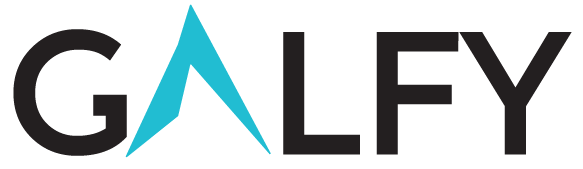 FORMULÁR NA VRÁTENIE / VÝMENU TOVARUObjednaný tovar nie je podľa vašich predstáv? Môžete ho do 30 kalendárnych dní od jeho prevzatia vrátiť alebo vymeniť.______________________________________________________________________________________________________________________vrátený tovar musí byť nepoužitý a nepoškodený, s originál etiketami (ak je možné, tak aj v pôvodnom obale)vyplňte formulár „Odstúpenie spotrebiteľa od zmluvy“ (viď nižšie) a priložte ho do balíka. Jeho súčasťou je aj faktúra (zadná strana). Originál faktúra sa zasiela pri vrátení celej objednávky, jej kópia pri vrátení časti objednávky (ponechať kvôli záruke na zvyšný tovar)tovar môžete vrátiť osobne na ktorejkoľvek z našich predajní alebo zaslať na adresu: SPORTCENTRUM GALFY s.r.o., Horný Smokovec 51, 062 01 Vysoké Tatryúhradu Vám poukážeme na uvedený bankový účet najneskôr do 14 dní od doručenia vráteného tovaru_________________________________________________________________________________________________________VRÁTENIE TOVARU - ODSTÚPENIE SPOTREBITEĽA OD ZMLUVY uzavretej s predávajúcim:SPORTCENTRUM GALFY, s.r.o., Horný Smokovec 51, 062 01 Vysoké TatryIČO: 36 461 148, DIČ: 2020016229, IČ DPH: SK2020016229Meno a priezvisko: ................................................................................................................................................................................Telefón: ..........................................................................................E-mail: ...........................................................................................Číslo objednávky: .........................................................................       Dátum predaja:................................................................................Kúpna cena bude vrátená najneskôr do 14 dní od doručenia vráteného tovaru bezhotovostným prevodom na bankový účet (IBAN tvar):  SK□□ □□□□ □□□□ □□□□ □□□□ □□□□   Dôvod vrátenia tovaru (označiť krížikom):     □ zlá veľkosť                          □ neodpovedá zobrazeniu                       □ tovar mi nevyhovuje                       □ iný dôvod______________________________________________________________________________________________________________         VÝMENA TOVARUTovar zakúpený e-shope Galfy.sk je možné do 30 dní od jeho prevzatia vymeniť za iný (vrátený tovar musí byť nepoužitý, nepoškodený a s originál etiketami). K zrealizovaniu výmeny je potrebná skladová dostupnosť novovybraného tovaru, preto je dôležité si ho prostredníctvom emailu (eshop@galfy.sk) zarezervovať. Vymenený tovar bude zaslaný po obdržaní vráteného, bez účtovania nákladov za dopravu (na adresu uvedenú v objednávke).Vymeniť za tovar:                                                                                                                                                           ...........................................................................                                                                                                                                                                  Dátum a podpis kupujúceho – spotrebiteľa   Číslo / artikel  produktu                                          Názov produktu   Veľkosť      Cena  Číslo / artikel  produktu                                                 Názov produktu  Veľkosť      Cena